Администрация   Кстовского Муниципального районаМуниципальное  автономное общеобразовательное усреждение«Гимназия № 4»пл. Мира, дом 9, г.Кстово, Нижегородской области, 607650e-mail mbougimnaziya@yandex.ru тел. 9-32-79Рабочая программапо русскому языку для 3 классана 2022 – 2023 учебный годРабочая программа  составлена на основе авторской программы          Русский язык. Примерные рабочие программы. Предметная линия учебников системы «Школа России». 1—4 классы :          пособие для учителей общеобразоват. организаций / В.П.Канакина и др.. — М. : Просвещение, 2019.            Учебник:  Канакина В.П., Горецкий В.Г. «Русский язык» 3 класс – М: Просвещение; 2021.Автор-составитель: Орехова Н.И                                                              Кстово2022ПОЯСНИТЕЛЬНАЯ ЗАПИСКА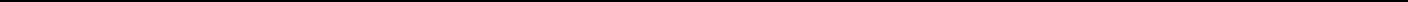 Рабочая программа учебного предмета «Русский язык» для обучающихся 3 классов на уровне начального общего образования составлена на основе Требований к результатам освоения программы началь​ного общего образования Федерального государственного обра​зовательного стандарта начального общего образования (да​лее — ФГОС НОО), а также ориентирована на целевые приори​‐ теты, сформулированные в Примерной программе воспитания.ОБЩАЯ ХАРАКТЕРИСТИКА УЧЕБНОГО ПРЕДМЕТА "РУССКИЙ ЯЗЫК"Русский язык является основой всего процесса обучения в на​чальной школе, успехи в его изучении во многом определяют результаты обучающихся по другим предметам. Русский язык как средство познания действительности обеспечивает развитие интеллектуальных и творческих способностей младших школьников, формирует умения извлекать и анализировать информацию из различных текстов, навыки самостоятельной учебной деятельности. Предмет «Русский язык» обладает значительным потенциа​лом в развитии функциональной грамотности младших школь​ников, особенн таких её компонентов, как языковая, комму​никативная, читательская, общекультурная и социальная гра​мотность. Первичное знакомство с системой русского языка, богатством его выразительных возможностей, развитие умения правильно и эффективно использовать русский язык в различ​ных сферах и ситуациях общения способствуют успешной соци​ализации младшего школьника. Русский язык, выполняя свои базовые функции общения и выражения мысли, обеспечивает межличностное и социальное взаимодействие, участвует в фор​мировании самосознания и мировоззрения личности, является важнейшим средством хранения и передачи информации, куль​турных традиций, истории русского народа и других народов России. Свободное владение языком, умение выбирать нужные языковые средства во многом определяют возможность адек​ватного самовыражения взглядов, мыслей, чувств, проявления себя в различных жизненно важных для человека областях. Изучение русского языка обладает огромным потенциалом присвоения традиционных социокультурных и духовно​нрав​ственных ценностей, принятых в обществе правил и норм пове​дения, в том числе речевого, что способствует формированию внутренней позиции личности. Личностные достижения младшего школьника непосредственно связаны с осознанием языка как явления национальной культуры, пониманием связи языка и мировоззрения народа. Значимыми личностными результата​ми являются развитие устойчивого познавательного интереса к изучению русского языка, формирование ответственности за сохранение чистоты русского языка. Достижение этих личност​ных результатов — длительный процесс, разворачивающийся на протяжении изучения содержания предмета.Центральной идеей конструирования содержания и планиру​емых результатов обучения является признание равной значимости работы по изучению системы языка и работы по совер​шенствованию речи младших школьников. Языковой материал призван сформировать первоначальные представления о струк​туре русского языка, способствовать усвоению норм русского литературного языка, орфографических и пунктуационных правил. Развитие устной и письменной речи младших школь​ников направлено на решение практической задачи развития всех видов речевой деятельности, отработку навыков использо​вания усвоенных норм русского литературного языка, речевых норм и правил речевого этикета в процессе устного и письмен​ного общения. Ряд задач по совершенствованию речевой дея​тельности решаются совместно с учебным предметом «Литера​турно чтение».Общее число часов, отведённых на изучение «Русского языка», в 3 классе — 163 ч.ЦЕЛИ ИЗУЧЕНИЯ УЧЕБНОГО ПРЕДМЕТА "РУССКИЙ ЯЗЫК"начальной школе изучение русского языка имеет особое значение в развитии младшего школьника. Приобретённые им знания, опыт выполнения предметных и универсальных дей​ствий на материале русского языка станут фундаментом обучения в основном звене школы, а также будут востребованы в жизни.Изучение русского языка в начальной школе направлено на достижение следующих целей:— приобретение младшими школьниками первоначальных представлений о многообразии языков и культур на территории Российской Федерации, о языке как одной из главных духов​но​‐ нравственных ценностей народа; понимание роли языка как основного средства общения; осознание значения русского язы​ка как государственного языка Российской Федерации; пони​‐ мание роли русского языка как языка межнационального об​щения; осознание правильной устной и письменной речи как показателя общей культуры человека;— овладение основными видами речевой деятельности на ос​нове первоначальных представлений о нормах современного русского литературного языка: аудированием, говорением, чте​нием, письмом;— овладение первоначальными научными представлениями о системе русского языка:фонетике, графике, лексике, морфе​мике, морфологии и синтаксисе; об основных единицах языка, их признаках и особенностях употребления в речи; использова​ние в речевой деятельности норм современного русского литера​турного языка (орфоэпических, лексических, грамматических, орфографических, пунктуационных) и речевого этикета;— развитие функциональной грамотности, готовности к успешному взаимодействию с изменяющимся миром и дальнейшему успешному образованию.СОДЕРЖАНИЕ УЧЕБНОГО ПРЕДМЕТАСведения о русском языкеРусский язык как государственный язык Российской Феде​рации. Методы познания языка:наблюдение, анализ, лингвистический эксперимент.Фонетика и графикаЗвуки русского языка: гласный/согласный, гласный удар​ный/безударный, согласный твёрдый/мягкий, парный/непар​ный, согласный глухой/звонкий, парный/непарный; функции разделительных мягкого и твёрдого знаков, условия использо​вания на письме разделительных мягкого и твёрдого знаков (повторение изученного). Соотношение звукового и буквенного состава в словах с раз​делительнымиь и ъ, в словах с непроизносимыми согласными. Использование алфавита при работе со словарями, справоч​никами, каталогами.ОрфоэпияНормы произношения звуков и сочетаний звуков; ударение в словах в соответствии с нормами современного русского литературного языка (на ограниченном перечне слов, отрабатывае​мом в учебнике). Использование орфоэпического словаря для решения практических задач.ЛексикаПовторение: лексическое значение слова. Прямое и переносное значение слова (ознакомление).Уста​ревшие слова (ознакомление).Состав слова (морфемика)Корень как обязательная часть слова; однокоренные (родственные) слова; признаки однокоренных (родственных) слов; различение однокоренных слов и синонимов, однокоренных слов и слов с омонимичными корнями; выделение в словах корня (простые случаи); окончание как изменяемая часть слова (повторение изученного) Однокоренные слова и формы одного и того же слова Корень, приставка, суффикс — значимые части слова Нулевое окончание (ознакомление)МорфологияЧасти речиИмя существительное: общее значение, вопросы, употребле​ние в речи. Имена существительные единственного и множественного числа. Имена существительные мужского, женского и среднего рода. Падеж имён существительных. Определение падежа, в котором употреблено имя существительное. Измене​ние имён существительных по падежам и числам (склонение). Имена существительные 1, 2, 3​-го склонения. Имена существи​тельные одушевлённые и неодушевлённые.Имя прилагательное: общее значение, вопросы, употребле​ние в речи. Зависимость формы имени прилагательного от фор​мы имени существительного. Изменение имён прилагательных по родам, числам и падежам (кроме имён прилагательных на -ий, -ов, -ин). Склонение имён прилагательных.Местоимение (общее представление). Личные местоимения, их употребление в речи. Использование личных местоимений для устранения неоправданных повторов в тексте.Глагол: общее значение, вопросы, употребление в речи. Не​определённая форма глагола. Настоящее, будущее, прошедшее время глаголов. Изменение глаголов по временам, числам. Род глаголов в прошедшем времени.Частица не, её значение.СинтаксисПредложение. Установление при помощи смысловых (син​таксических) вопросов связи между словами в предложении. Главные члены предложения — подлежащее и сказуемое. Вто​ростепенныечлены предложения (без деления на виды). Предложения распространённые и нераспространённые.Наблюдение за однородными членами предложения с союза​мии , а, но и без союзов.Орфография и пунктуацияОрфографическая зоркость как осознание места возможного возникновения орфографической ошибки, различные способы решения орфографической задачи в зависимости от места орфо​граммы в слове; контроль и самоконтроль при проверке собственных и предложенных текстов (повторение и применение на новом орфографическом материале).Использование орфографического словаря для определения (уточнения) написания слова.Правила правописания и их применение:—  разделительный твёрдый знак;— непроизносимые согласные в корне слова;— мягкий знак после шипящих на конце имён существитель​ных;— безударные гласные в падежных окончаниях имён существи​тельных (на уровне наблюдения);— безударные гласные в падежных окончаниях имён прилага​тельных (на уровне наблюдения);— раздельное написание предлогов с личными местоимениями;— непроверяемые гласные и согласные (перечень слов в орфо​графическом словаре учебника);—  раздельное написание частицы не с глаголами.Развитие речиНормы речевого этикета: устное и письменное приглашение, просьба, извинение, благодарность, отказ и др. Соблюдение норм речевого этикета и орфоэпических норм в ситуациях учебного и бытового общения. Речевые средства, помогающие: формулировать и аргументировать собственное мнение в диа​логе и дискуссии; договариваться и приходить к общему решению в совместной деятельности; контролировать (устно коор​динировать) действия при проведении парной и групповой ра​боты.Особенности речевого этикета в условиях общения с людьми, плохо владеющими русским языком. Повторение и продолжение работы с текстом, начатой во 2 классе: признаки текста, тема текста,основная мысль текста, заголовок, корректирование текстов с нарушенным порядком предложений и абзацев.План текста. Составление плана текста, написание текста по заданному плану. Связь предложений в тексте с помощью личных местоимений, синонимов, союзов и, а, но. Ключевые слова в тексте.Определение типов текстов (повествование, описание, рас​суждение) и создание собственных текстов заданного типа.Жанр письма, объявления.Изложение текста по коллективно или самостоятельно со​ставленному плану.Изучающее, ознакомительное чтение.ПЛАНИРУЕМЫЕ ОБРАЗОВАТЕЛЬНЫЕ РЕЗУЛЬТАТЫИзучение русского языка в 3 классе направлено на достижение обучающимися личностных, метапредметных и предметных результатов освоения учебного предмета.ЛИЧНОСТНЫЕ РЕЗУЛЬТАТЫрезультате изучения предмета «Русский язык» в начальной школе у обучающегося будут сформированы следующие личностные новообразованиягражданско-патриотического воспитания:— становление ценностного отношения к своей Родине — России, в том числе через изучение русского языка, отражающего историю и культуру страны;— осознание своей этнокультурной и российской граждан​ской идентичности, понимание роли русского языка как государственного языка Российской Федерации и языка межнацио​нального общения народов России;— сопричастность к прошлому, настоящему и будущему сво​ей страны и родного края, в том числе через обсуждение ситуаций при работе с художественными произведениями;— уважение к своему и другим народам, формируемое в том числе на основе примеров из художественных произведений;— первоначальные представления о человеке как члене об​щества, о правах и ответственности, уважении и достоинстве человека, о нравственно​этических нормах поведения и прави​лах межличностных отношений, в том числе отражённых в художественных произведениях;духовно-нравственного воспитания:— признание индивидуальности каждого человека с опорой на собственный жизненный и читательский опыт;— проявление сопереживания, уважения и доброжелатель​ ности, в том числе с использованием адекватных языковых средств для выражения своего состояния и чувств;— неприятие любых форм поведения, направленных на причинение физического и морального вреда другим людям (в том числе связанного с использованием недопустимых средств языка);эстетического воспитания:— уважительное отношение и интерес к художественной культуре, восприимчивость к разным видам искусства, традициям и творчеству своего и других народов;— стремление к самовыражению в разных видах художе​ственной деятельности, в том числе в искусстве слова; осозна​ние важности русского языка как средства общения и самовы​ражения;физического воспитания, формирования культуры здоровья и эмоционального благополучия:— соблюдение правил здорового и безопасного (для себя и других людей) образа жизни в окружающей среде (в том числе информационной) при поиске дополнительной информации в процессе языкового образования;— бережное отношение к физическому и психическому здо​ровью, проявляющееся в выборе приемлемых способов речевого самовыражения и соблюдении норм речевого этикета и пра​вил общения;трудового воспитания:— осознание ценности труда в жизни человека и общества (в том числе благодаря примерам из художественных произведений), ответственное потребление и бережное отношение к результатам труда, навыки участия в различных видах трудо​вой деятельности, интерес к различным профессиям, возника​ющий при обсуждении примеров из художественных произве​дений;экологического воспитания:—  бережное отношение к природе, формируемое в процессе работы с текстами;—  неприятие действий, приносящих ей вред;ценности научного познания:— первоначальные представления о научной картине мира (в том числе первоначальные представления о системе языка как одной из составляющих целостной научной картины мира);—  познавательные интересы, активность, инициативность, любознательность и самостоятельностьпознании, в том числе познавательный интерес к изучению русского языка, актив​ность и самостоятельность в его познании.МЕТАПРЕДМЕТНЫЕ РЕЗУЛЬТАТЫрезультате изучения предмета «Русский язык» в начальной школе у обучающегося будут сформированы следующие познавательные универсальные учебные действия.Базовые логические действия:— сравнивать различные языковые единицы (звуки, слова, предложения, тексты), устанавливать основания для сравнения языковых единиц (частеречная принадлежность, грамматиче​ский признак, лексическое значение и др.); устанавливать аналогии языковых единиц;—  объединять объекты (языковые единицы) по определённо​му признаку;— определять существенный признак для классификации языковых единиц (звуков, частей речи, предложений, текстов); классифицировать языковые единицы;— находить в языковом материале закономерности и проти​воречия на основе предложенного учителем алгоритма наблюдения; анализировать алгоритм действий при работе с языко​выми единицами, самостоятельно выделять учебные операции при анализе языковых единиц;— выявлять недостаток информации для решения учебной и практической задачи на основе предложенного алгоритма, фор​мулировать запрос на дополнительную информацию;— устанавливать причинно​следственные связи в ситуациях наблюдения за языковым материалом, делать выводы.Базовые исследовательские действия:— с помощью учителя формулировать цель, планировать из​менения языкового объекта, речевой ситуации;— сравнивать несколько вариантов выполнения задания, выбирать наиболее подходящий (на основе предложенных критериев);— проводить по предложенному плану несложное лингви​стическое мини​-исследование, выполнять по предложенному плану проектное задание;— формулировать выводы и подкреплять их доказательства​ми на основе результатов проведённого наблюдения за языковым материалом (классификации, сравнения, исследования); формулировать с помощью учителя вопросы в процессе анализа предложенного языкового материала;— прогнозировать возможное развитие процессов, событий и их последствия в аналогичных или сходных ситуациях.Работа с информацией:— выбирать источник получения информации: нужный словарь для получения запрашиваемой информации, для уточнения;— согласно заданному алгоритму находить представленную в явном виде информацию в предложенном источнике: в слова​рях, справочниках;— распознавать достоверную и недостоверную информацию самостоятельно или на основании предложенного учителем способа её проверки (обращаясь к словарям, справочникам, учебнику);—  соблюдать с помощью взрослых (педагогических работни​ков, родителей, законныхпредставителей) правила информационной безопасности при поиске информации в Интернете (информации о написании и произношении слова, о значении слова, о происхождении слова, о синонимах слова);— анализировать и создавать текстовую, видео​, графиче​скую, звуковую информацию в соответствии с учебной зада​чей;— понимать лингвистическую информацию, зафиксирован​ную в виде таблиц, схем; самостоятельно создавать схемы, таблицы для представления лингвистической информации.концу обучения в начальной школе у обучающегося форми​руютсякоммуникативные универсальные учебные действияОбщение:— воспринимать и формулировать суждения, выражать эмо​ции в соответствии с целями и условиями общения в знакомой среде;— проявлять уважительное отношение к собеседнику, со​блюдать правила ведения диалоги и дискуссии;—  признавать возможность существования разных точек зрения;—  корректно и аргументированно высказывать своё мне​ние;—  строить речевое высказывание в соответствии с постав​ленной задачей;—  создавать устные и письменные тексты (описание, рас​суждение, повествование) в соответствииречевой ситуацией;—  готовить небольшие публичные выступления о результа​тах парной и групповой работы, орезультатах наблюдения, выполненного мини​-исследования, проектного задания;—  подбирать иллюстративный материал (рисунки, фото, плакаты) к тексту выступления.концу обучения в начальной школе у обучающегося форми​руютсярегулятивные универсальные учебные действия.Самоорганизация:—  планировать действия по решению учебной задачи для по​лучения результата;—  выстраивать последовательность выбранных действий.Самоконтроль:—  устанавливать причины успеха/неудач учебной деятель​ности;—  корректировать свои учебные действия для преодоления речевых и орфографических ошибок;— соотносить результат деятельности с поставленной учеб​ной задачей по выделению, характеристике, использованию языковых единиц;— находить ошибку, допущенную при работе с языковым материалом, находить орфографическую и пунктуационную ошибку;— сравнивать результаты своей деятельности и деятельно​сти одноклассников, объективно оценивать их по предложен​ным критериям.Совместная деятельность:— формулировать краткосрочные и долгосрочные цели (ин​дивидуальные с учётом участия в коллективных задачах) в стандартной (типовой) ситуации на основе предложенного учи​телем формата планирования, распределения промежуточных шагов и сроков;— принимать цель совместной деятельности, коллективно строить действия по её достижению: распределять роли, договариваться, обсуждать процесс и результат совместной работы;— проявлять готовность руководить, выполнять поручения, подчиняться, самостоятельно разрешать конфликты;—  ответственно выполнять свою часть работы;—  оценивать свой вклад в общий результат;—  выполнять совместные проектные задания с опорой на предложенные образцы.ПРЕДМЕТНЫЕ РЕЗУЛЬТАТЫК концу обучения в третьем классе обучающийся научится:—  объяснять значение русского языка как государственного языка Российской Федерации;— характеризовать, сравнивать, классифицировать звуки вне слова и в слове по заданным параметрам;—  производить звуко​буквенный анализ слова (в словах с ор​фограммами; без транскрибирования)— определять функцию разделительных мягкого и твёрдого знаков в словах; устанавливать соотношение звукового и буквенного состава, в том числе с учётом функций букв е, ё, ю, я, в словах с разделительными ь, ъ, в словах с непроизносимыми согласными;—  различать однокоренные слова и формы одного и того же слова; различать однокоренные словаслова с омонимичными корнями (без называния термина); различать однокоренные слова и синонимы;— находить в словах с однозначно выделяемыми морфемами окончание, корень, приставку, суффикс;— выявлять случаи употребления синонимов и антонимов; подбирать синонимы и антонимы к словам разных частей речи;—  распознавать слова, употреблённые в прямом и переносном значении (простые случаи);—  определять значение слова в тексте;— распознавать имена существительные; определять грам​матические признаки имён существительных: род, число, па​деж; склонять в единственном числе имена существительные с ударными окончаниями;— распознавать имена прилагательные; определять грамма​тические признаки имён прилагательных: род, число, падеж; изменять имена прилагательные по падежам, числам, родам (в единственном числе) в соответствии с падежом, числом и родом имён существительных;—  распознавать глаголы; различать глаголы, отвечающие на вопросы «что делать?» и «чтосделать?»; определять грамматические признаки глаголов: форму времени, число, род (в про​шедшем времени); изменять глагол по временам (простые слу​чаи), в прошедшем времени — по родам;— распознавать личные местоимения (в начальной форме); использовать личные местоимения для устранения неоправданных повторов в тексте;—  различать предлоги и приставки;—  определять вид предложения по цели высказывания и по эмоциональной окраске;—  находить главные и второстепенные (без деления на виды) члены предложения;— распознавать распространённые и нераспространённые предложения; находить место орфограммы в слове и между словами на изученные правила; применять изученные правила правопи​‐ сания, в том числе непроверяемые гласные и согласные (пере​чень слов в орфографическом словаре учебника); непроизносимые согласные в корне слова; разделительный твёрдый знак; мягкий знак после шипящих на конце имён существи​тельныхне; с глаголами; раздельное написание предлогов со словами;—  правильно списывать слова, предложения, тексты объ​ёмом не более 70 слов;— писать под диктовку тексты объёмом не более 65 слов с учётом изученных правил правописания;—  находить и исправлять ошибки на изученные правила, описки;—  понимать тексты разных типов, находить в тексте задан​ную информацию;— формулировать простые выводы на основе прочитанной (услышанной) информации устно и письменно (1—2 предложения);— строить устное диалогическое и монологическое выска​зывание (3—5 предложений на определённую тему, по наблюдениям) с соблюдением орфоэпических норм, правильной ин​тонации; создавать небольшие устные и письменные тексты (2—4 предложения), содержащие приглашение, просьбу, изви​нение, благодарность, отказ, с использованием норм речевого этикета;— определять связь предложений в тексте (с помощью личных местоимений, синонимов, союзов и, а, но);—  определять ключевые слова в тексте;—  определять тему текста и основную мысль текста;— выявлять части текста (абзацы) и отражать с помощью ключевых слов или предложений их смысловое содержание;—  составлять план текста, создавать по нему текст и коррек​тировать текст;— писать подробное изложение по заданному, коллективно или самостоятельно составленному плану;—  объяснять своими словами значение изученных понятий, использовать изученные понятия;—  уточнять значение слова с помощью толкового словаря.ТЕМАТИЧЕСКОЕ ПЛАНИРОВАНИЕ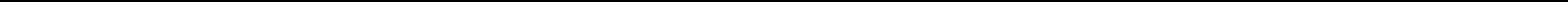 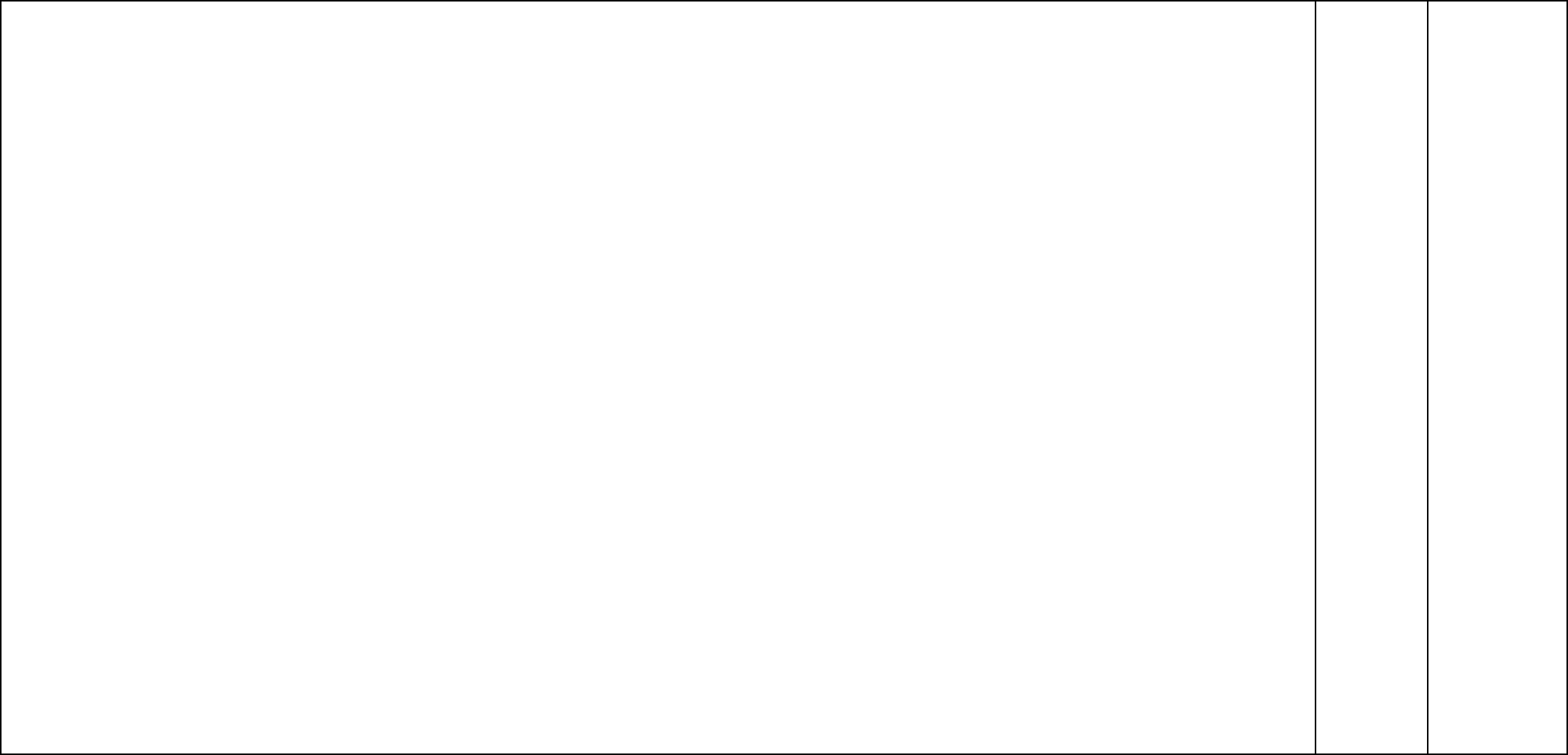 Устныйопрос;Письменныйконтроль;Практическаяработа;Тестирование;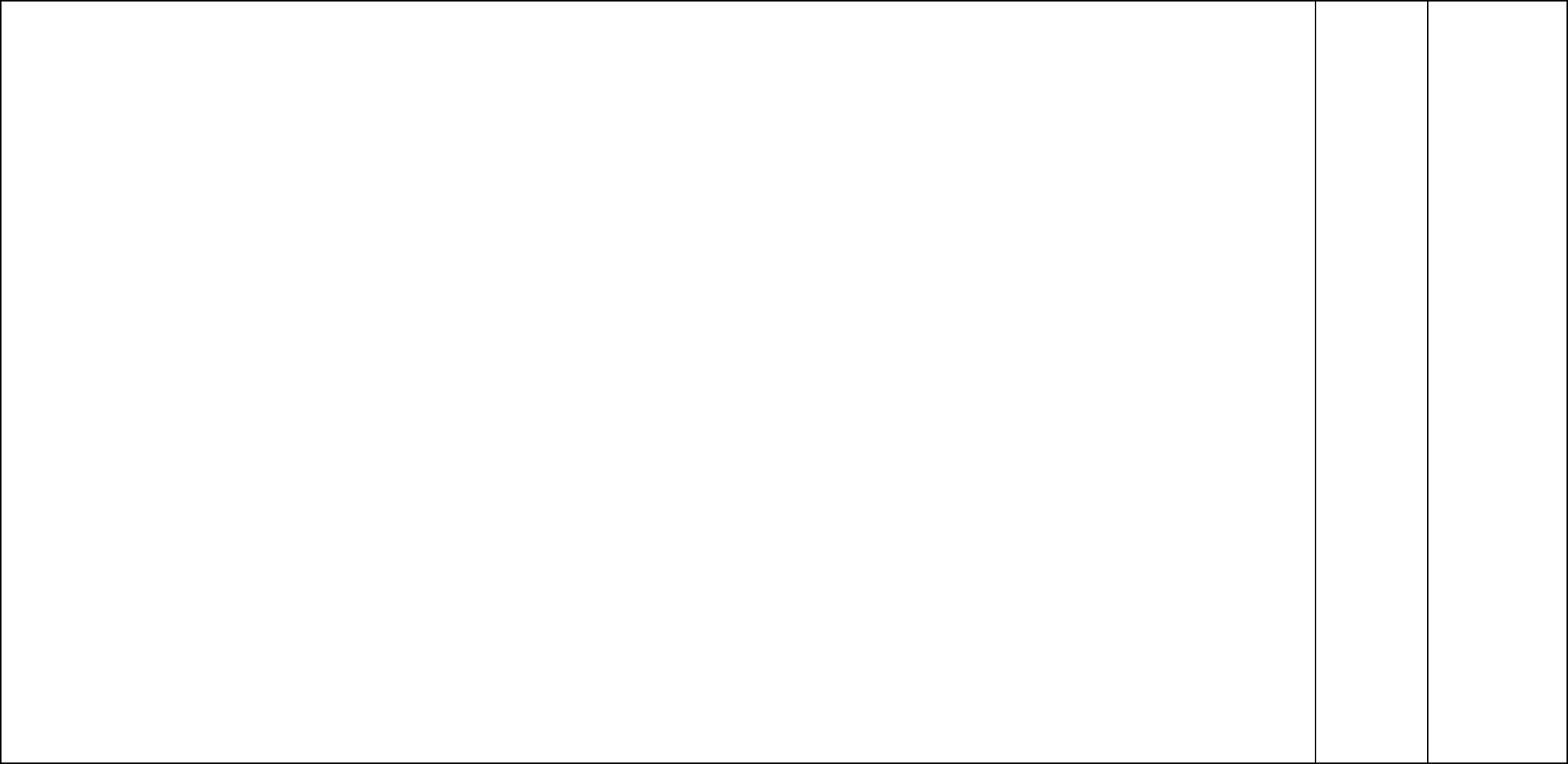 Устныйопрос;Письменныйконтроль;Практическаяработа;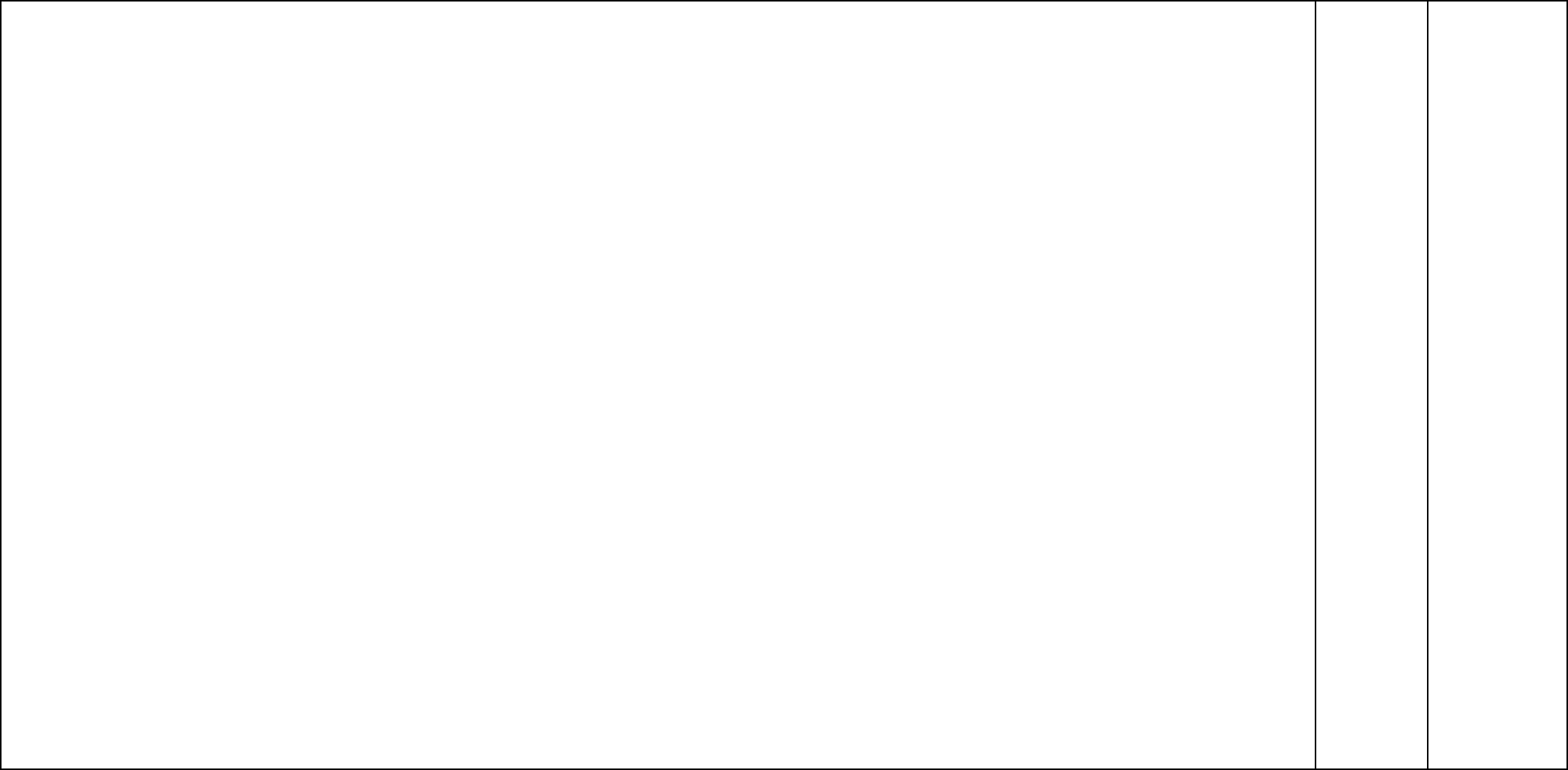 Устныйопрос;Письменныйконтроль;Контрольнаяработа;Практическаяработа;Диктант;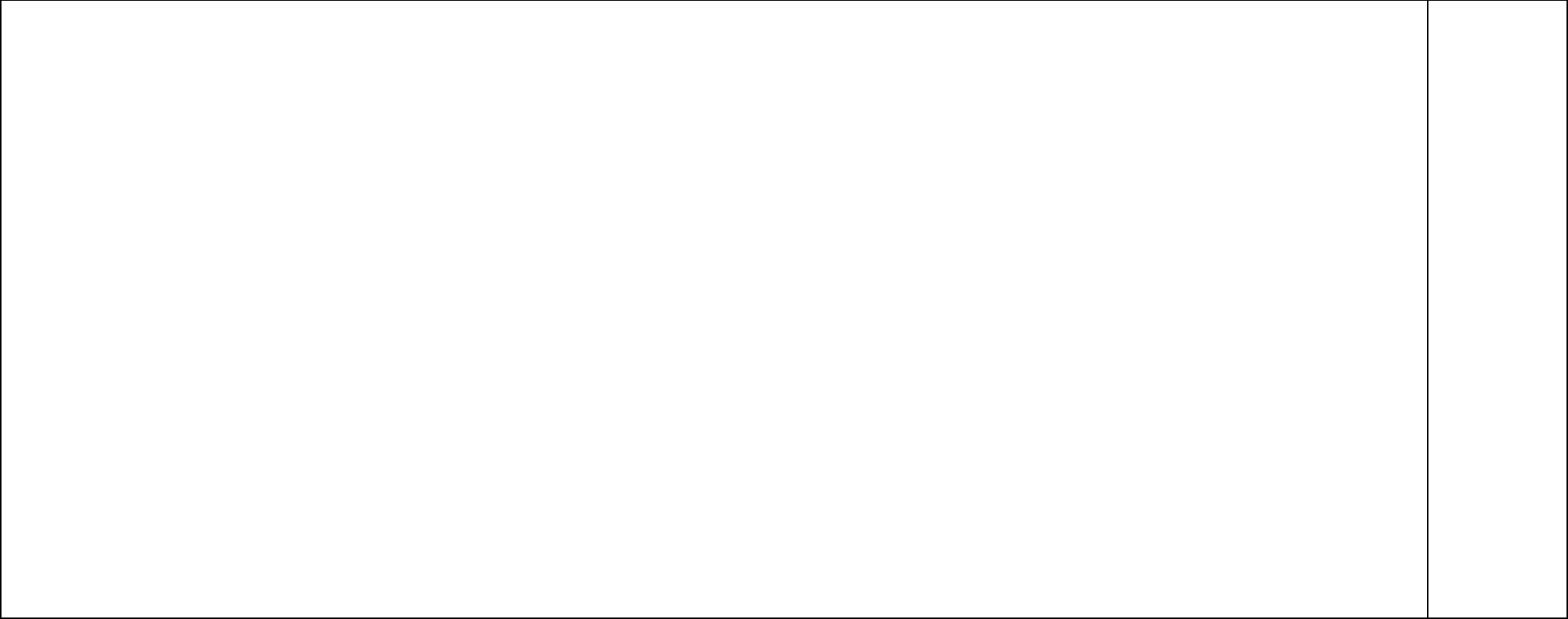 Устныйопрос;Письменныйконтроль;Практическаяработа;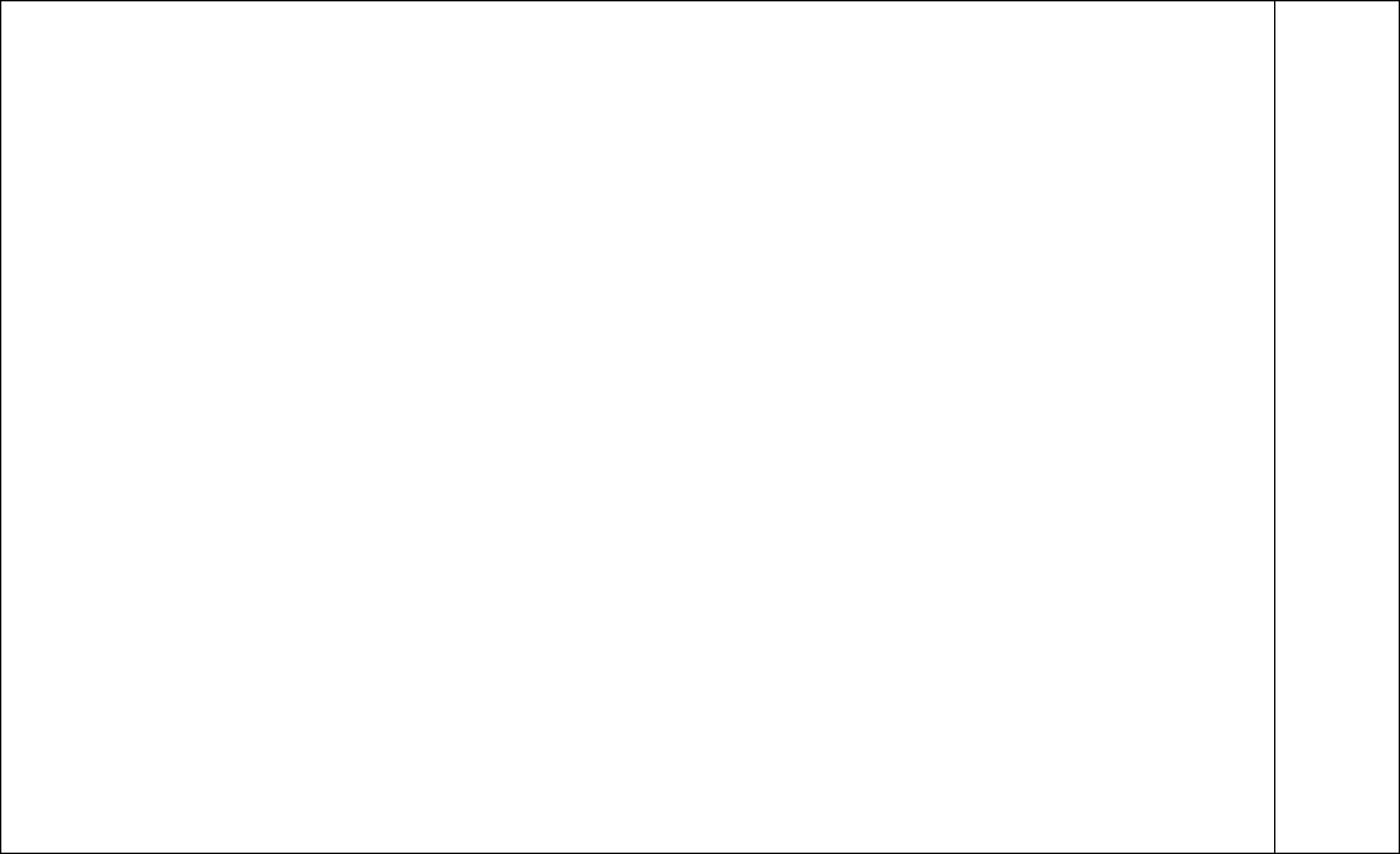 Устныйопрос;Письменныйконтроль;Практическаяработа;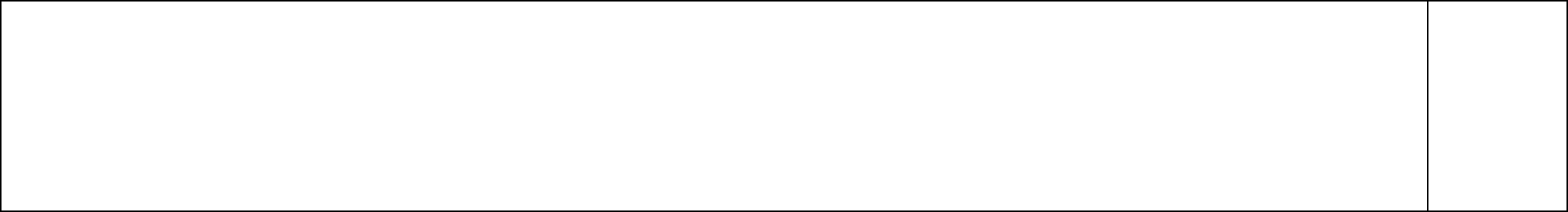 Устныйопрос;Письменныйконтроль;Практическаяработа;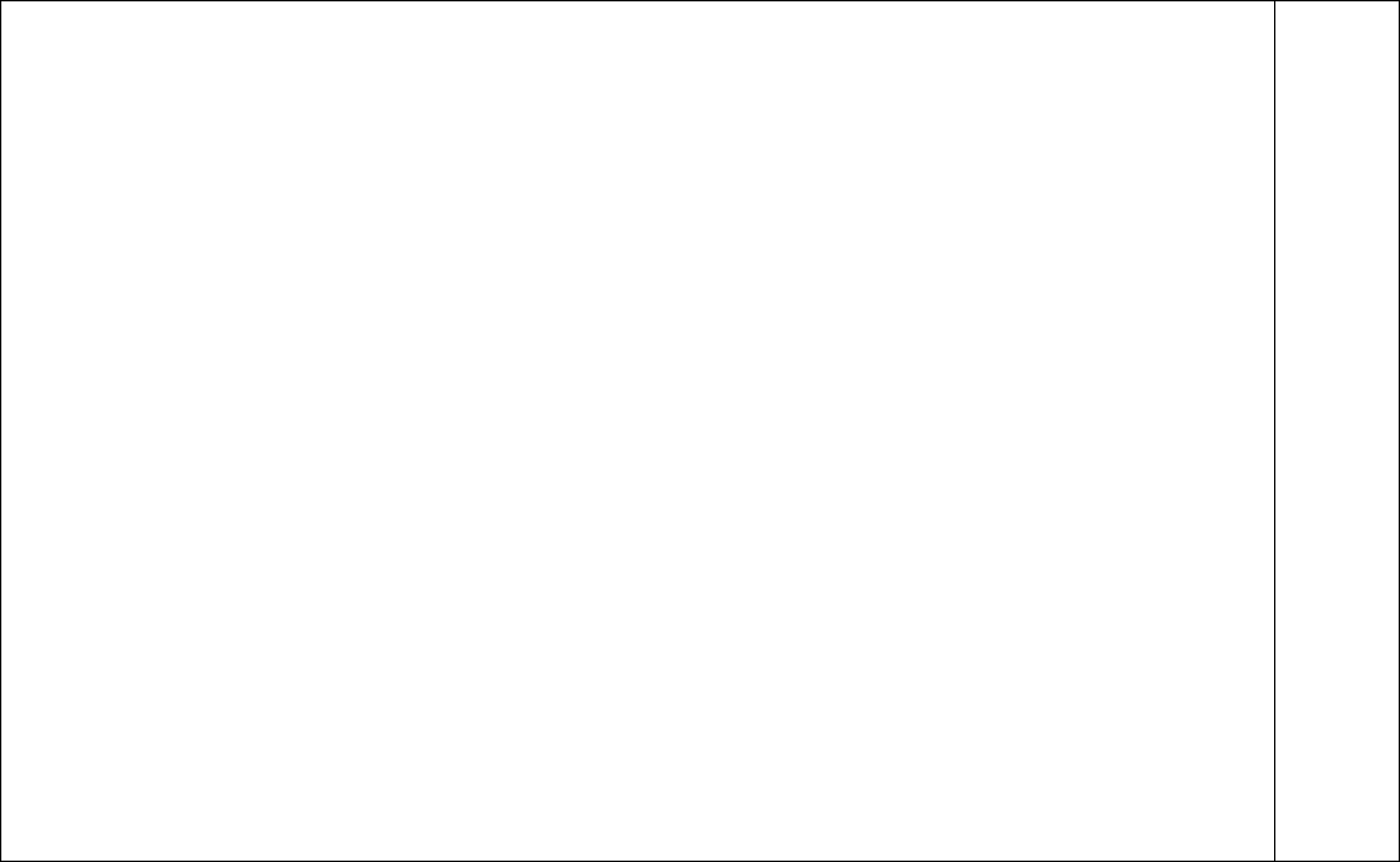 Устныйопрос;Письменныйконтроль;Контрольнаяработа;Практическаяработа;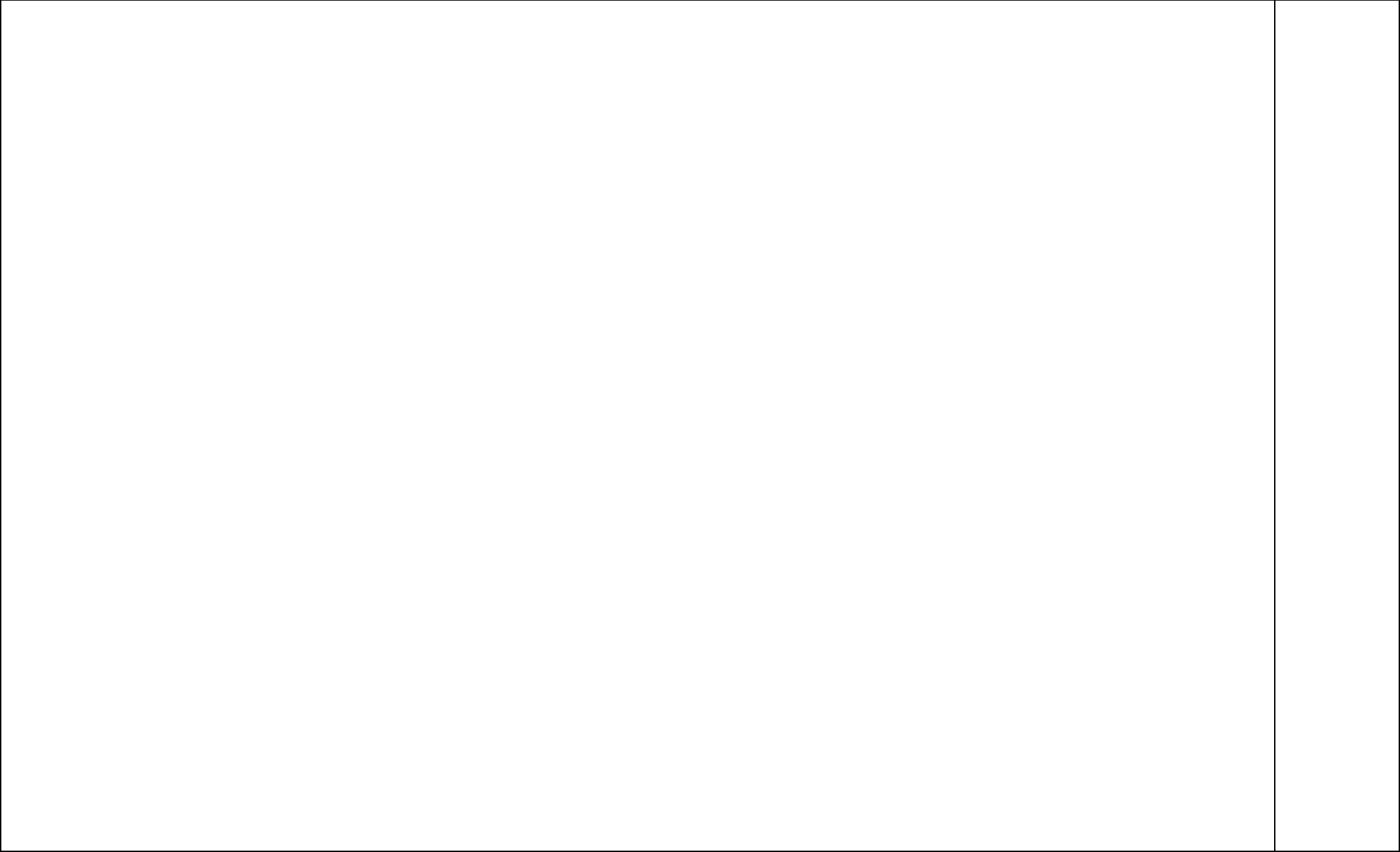 Устныйопрос;Письменныйконтроль;Практическаяработа;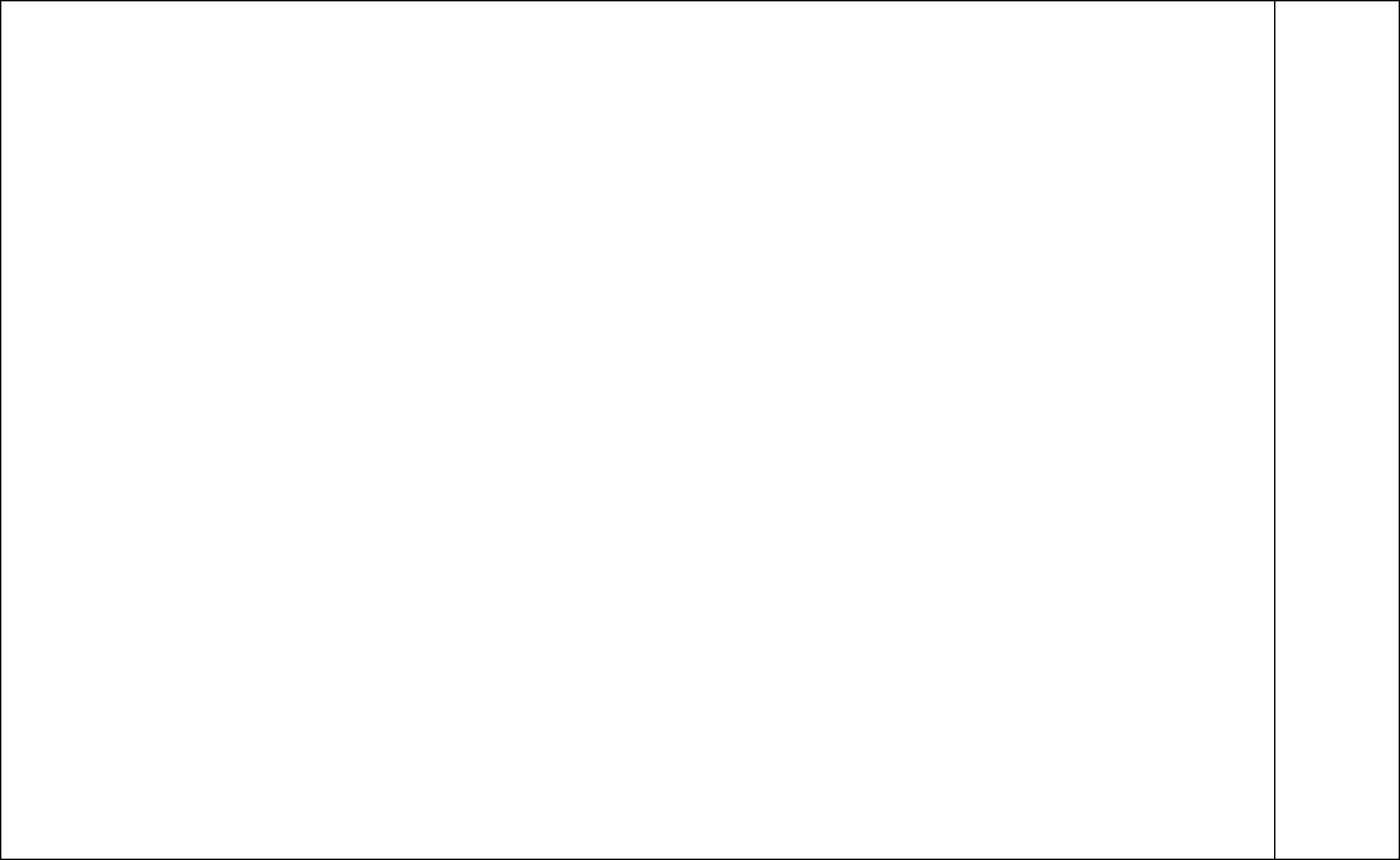 Устныйопрос;Письменныйконтроль;Практическаяработа;УЧЕБНО-МЕТОДИЧЕСКОЕ ОБЕСПЕЧЕНИЕ ОБРАЗОВАТЕЛЬНОГО ПРОЦЕССАОБЯЗАТЕЛЬНЫЕ УЧЕБНЫЕ МАТЕРИАЛЫ ДЛЯ УЧЕНИКАКанакина В.П., Горецкий В.Г., Русский язык (в 2 частях). Учебник. 3 класс. Акционерное общество«Издательство «Просвещение»;Введите свой вариант:МЕТОДИЧЕСКИЕ МАТЕРИАЛЫ ДЛЯ УЧИТЕЛЯ http://school-collection.edu.ru/ЦИФРОВЫЕ ОБРАЗОВАТЕЛЬНЫЕ РЕСУРСЫ И РЕСУРСЫ СЕТИ ИНТЕРНЕТ http://school-collection.edu.ru/МАТЕРИАЛЬНО-ТЕХНИЧЕСКОЕ ОБЕСПЕЧЕНИЕ ОБРАЗОВАТЕЛЬНОГО ПРОЦЕССАУЧЕБНОЕ ОБОРУДОВАНИЕОборудование кабинета по русскому языкуОБОРУДОВАНИЕ ДЛЯ ПРОВЕДЕНИЯ ПРАКТИЧЕСКИХ РАБОТ Интерактивная доска. Мультимедиа. Компьютер.Согласовано на заседании педагогического советаот 30.08.2022 протокол №1Утвержденаприказом директора школы                   от 31.08.2022 №47№Наименование разделов и тем программыКоличество часовКоличество часовДатаВиды деятельностиВиды,Электронныеп/пизученияформы(цифровые)п/пвсегоконтрольныепрактическиеизученияформы(цифровые)всегоконтрольныепрактическиеконтроляобразовательныеработыработыресурсыРаздел 1. Сведения о русском языкеРаздел 1. Сведения о русском языке1.1.Русский язык как государственный язык Российской101Коллективное прочтение статьи 68 Конституции РоссийскойУстныйФедерации. Знакాмство с различными методами познанияФедерации: «1. Государственным языком Российской Федерации наопрос;языка: наблюдение, анализ, лингвистическийвсей её территории является русский язык как языкПрактическаяэкспериментгосударствообразующего народа, входящего в многона​циональныйработа;союз равноправных народов Российской Феде​рации»;Итого по разделу:Итого по разделу:1Раздел 2. СинтаксисРаздел 2. Синтаксис2.1.Предложение. Установление при помощи смысловых202Комментированное выполнение задания: выписать из предложенияУстный(синтаксических) вопросов связи между словами впары слов, от одного из которых к другому можно задать смысловойопрос;предложении.(синтаксический) вопрос;ПисьменныйСамостоятельная работа: установление при помощи смысло​выхконтроль;(синтаксических) вопросов связи между словами в предложении;Практическаяработа;2.2.Главные члены предложения — подлежащее и сказуемое.202Совместное составление алгоритма нахождения главных членовУстныйпредложения;опрос;Упражнения на нахождение подлежащих и сказуемых;Письменныйконтроль;Практическаяработа;2.3.Второстепенные члены предложения (без деления на101Учебный диалог, направленный на актуализацию знаний о видахУстныйвиды).предложений по цели высказывания и по эмоцио​нальной окраске;опрос;Дифференцированное задание: определение признака классификацииПисьменныйпредложений;контроль;Упражнение: нахождение в тексте предложений с заданны​миПрактическаяхарактеристиками;работа;2.4.Предложения распространённые и нераспространённые.101Работа с таблицей: по горизонтали в строках — вид по эмоциональнойУстныйокраске, по вертикали в столбцах — вид по цели высказывания,опрос;подбор примеров для ячеек таблицы;ПисьменныйРабота в группах: соотнесение предложений и их характери​стик (цельконтроль;высказывания, эмоциональная окраска);ПрактическаяСамостоятельная работа: выписывание из текста повествова​тельных,работа;побудительных, вопросительных предложений;Работа в парах: классификация предложений;2.5.Наблюдение за однородными членами предложения с211Наблюдение за предложениями с однородными членами;Устныйсоюзами и, а, но и без союзовОбъяснение выбора нужного союза в предложении с однород​нымиопрос;членами;ПисьменныйКомментированное выполнение задания на нахождение в текстеконтроль;предложений с однородными членами;КонтрольнаяРабота в парах: продолжение ряда однородных членов предложения;работа;Творческое задание: составление предложений с однородны​миПрактическаячленами;работа;Проверочная работа, направленная на проверку ориентации вДиктант;изученных понятиях: подлежащее, сказуемое, второсте​пенные членыпредложения, умения соотносить понятие с его краткойхарактеристикой, объяснять своими словами значение изученныхпонятий;Итого по разделу:Итого по разделу:8Раздел 3. ЛексикаРаздел 3. Лексика3.1.Повторение: лексическое значение слова.303Учебный диалог «Как можно узнать значение незнакомого слова?»;Рассказ учителя «Способы толкования лексического значе​ния слова»;Наблюдение за структурой словарной статьи;Практическая работа с учебным толковым словарём, поиск в словарезначений нескольких слов, целью работы является освоение впроцессе практической деятельности принципа построения толковогословаря;Самостоятельная работа: выписывание значений слов из толковогословаря в учебнике или из толкового словаря на бумажном илиэлектронном носителе;Творческое задание: составление словарных статей, объясня​ющихслова, о значении которых удалось догадаться по контексту, споследующим сравнением составленного толко​вания со словарнойстатьёй в учебном толковом словаре;Практическая работа: ведение собственных толковых словариков;Наблюдение за употреблением слов в переносном значении сиспользованием юмористических рисунков;Комментированное выполнение заданий, направленных на развитиеумения анализировать употребление в тексте слов в прямом ипереносном значении;Работа в парах: нахождение в тексте слов в переносном значении;Работа в группах: работа с ситуациями, в которых необходи​мосравнивать прямое и переносное значение слов, подбиратьпредложения, в которых слово употреблено в прямом/ переносномзначении;Учебный диалог «По каким причинам слова выходят изупотребления?», высказывание предположений с последую​щимсопоставлением предположений с информацией в учеб​нике;Работа в парах: соотнесение устаревших слов с их современ​нымисинонимами;Работа в группах: нахождение в тексте устаревших слов иустановление их значения;Проектное задание: составление (в процессе коллективнойдеятельности или самостоятельно) словаря устаревших слов поматериалам работы со сказками на уроках «Литературно​го чтения»;Творческое задание: придумать несколько ситуаций, в кото​рыхвозникает необходимость использования дополнитель​ных источниковдля уточнения значения слова;3.2.Прямое и переносное значение слова (ознакомление).303Учебный диалог «Как можно узнать значение незнакомого слова?»;Рассказ учителя «Способы толкования лексического значе​ния слова»;Наблюдение за структурой словарной статьи;Практическая работа с учебным толковым словарём, поиск в словарезначений нескольких слов, целью работы является освоение впроцессе практической деятельности принципа построения толковогословаря;Самостоятельная работа: выписывание значений слов из толковогословаря в учебнике или из толкового словаря на бумажном илиэлектронном носителе;Творческое задание: составление словарных статей, объясня​ющихслова, о значении которых удалось догадаться по контексту, споследующим сравнением составленного толко​вания со словарнойстатьёй в учебном толковом словаре;Практическая работа: ведение собственных толковых словариков;Наблюдение за употреблением слов в переносном значении сиспользованием юмористических рисунков;Комментированное выполнение заданий, направленных на развитиеумения анализировать употребление в тексте слов в прямом ипереносном значении;Работа в парах: нахождение в тексте слов в переносном значении;Работа в группах: работа с ситуациями, в которых необходи​мосравнивать прямое и переносное значение слов, подбиратьпредложения, в которых слово употреблено в прямом/ переносномзначении;Учебный диалог «По каким причинам слова выходят изупотребления?», высказывание предположений с последую​щимсопоставлением предположений с информацией в учеб​нике;Работа в парах: соотнесение устаревших слов с их современ​нымисинонимами;Работа в группах: нахождение в тексте устаревших слов иустановление их значения;Проектное задание: составление (в процессе коллективнойдеятельности или самостоятельно) словаря устаревших слов поматериалам работы со сказками на уроках «Литературно​го чтения»;Творческое задание: придумать несколько ситуаций, в кото​рыхвозникает необходимость использования дополнитель​ных источниковдля уточнения значения слова;3.3.Устаревшие слова (ознакомление)211Учебный диалог «Как можно узнать значение незнакомого слова?»;УстныйРассказ учителя «Способы толкования лексического значе​ния слова»;опрос;Наблюдение за структурой словарной статьи;ПисьменныйПрактическая работа с учебным толковым словарём, поиск в словареконтроль;значений нескольких слов, целью работы является освоение вКонтрольнаяпроцессе практической деятельности принципа построения толковогоработа;словаря;ПрактическаяСамостоятельная работа: выписывание значений слов из толковогоработа;словаря в учебнике или из толкового словаря на бумажном илиДиктант;электронном носителе;Творческое задание: составление словарных статей, объясня​ющихслова, о значении которых удалось догадаться по контексту, споследующим сравнением составленного толко​вания со словарнойстатьёй в учебном толковом словаре;Практическая работа: ведение собственных толковых словариков;Наблюдение за употреблением слов в переносном значении сиспользованием юмористических рисунков;Комментированное выполнение заданий, направленных на развитиеумения анализировать употребление в тексте слов в прямом ипереносном значении;Работа в парах: нахождение в тексте слов в переносном значении;Работа в группах: работа с ситуациями, в которых необходи​мосравнивать прямое и переносное значение слов, подбиратьпредложения, в которых слово употреблено в прямом/ переносномзначении;Учебный диалог «По каким причинам слова выходят изупотребления?», высказывание предположений с последую​щимсопоставлением предположений с информацией в учеб​нике;Работа в парах: соотнесение устаревших слов с их современ​нымисинонимами;Работа в группах: нахождение в тексте устаревших слов иустановление их значения;Проектное задание: составление (в процессе коллективнойдеятельности или самостоятельно) словаря устаревших слов поматериалам работы со сказками на уроках «Литературно​го чтения»;Творческое задание: придумать несколько ситуаций, в кото​рыхвозникает необходимость использования дополнитель​ных источниковдля уточнения значения слова;Итого по разделу:Итого по разделу:8Раздел 4. Фонетика и графикаРаздел 4. Фонетика и графика4.1.Повторение: звуки русского языка: гласный/согласный,101Упражнение: определить существенный признак для класси​фикацииУстныйгласный ударный/безударный, согласныйзвуков;опрос;твёрдый/мягкий, парный/непарный, согласныйРабота в парах: классификация предложенного набора звуков сПисьменныйглухой/звонкий, парный/непарный; функциипоследующей коллективной проверкой;контроль;разделительных мягкого и твёрдого знаков, условияКомментированное выполнение задания, связанного с объ​яснениемПрактическаяиспользования на письме разделительных мягкого иразличий в звуко​буквенном составе слов с разделительными ь и ъ, вработа;твёрдого знаковсловах с непроизносимыми соглас​ными;Работа в группах: определение соотношения количества звуков и буквв предложенном наборе слов, заполнение таблицы с тремя колонками:количество звуков равно количеству букв, количество звуков меньшеколичества букв, количество звуков больше количества букв;Самостоятельная работа по систематизации информации: записыватьпредложенный набор слов в алфавитном порядке;Дифференцированное задание: нахождение ошибок при выполнениизадания расставить фамилии в алфавитном порядке;Практическая работа: расставить книги в библиотечном уголке классав алфавитном порядке, ориентируясь на фамилию автора;Практическая работа при изучении всех разделов курса, связанная сприменением знания алфавита при работе со словарями,справочниками;4.2.Соотношение звукового и буквенного состава в словах с101Упражнение: определить существенный признак для класси​фикацииУстныйразделительными ь и ъ, в словах с непроизносимымизвуков;опрос;согласнымиРабота в парах: классификация предложенного набора звуков сПисьменныйпоследующей коллективной проверкой;контроль;Комментированное выполнение задания, связанного с объ​яснениемПрактическаяразличий в звуко​буквенном составе слов с разделительными ь и ъ, вработа;словах с непроизносимыми соглас​ными;Работа в группах: определение соотношения количества звуков и буквв предложенном наборе слов, заполнение таблицы с тремя колонками:количество звуков равно количеству букв, количество звуков меньшеколичества букв, количество звуков больше количества букв;Самостоятельная работа по систематизации информации: записыватьпредложенный набор слов в алфавитном порядке;Дифференцированное задание: нахождение ошибок при выполнениизадания расставить фамилии в алфавитном порядке;Практическая работа: расставить книги в библиотечном уголке классав алфавитном порядке, ориентируясь на фамилию автора;Практическая работа при изучении всех разделов курса, связанная сприменением знания алфавита при работе со словарями,справочниками;4.3.Использование алфавита при работе со словарями,211Упражнение: определить существенный признак для класси​фикацииУстныйсправочниками, каталогамизвуков;опрос;Работа в парах: классификация предложенного набора звуков сПисьменныйпоследующей коллективной проверкой;контроль;Комментированное выполнение задания, связанного с объ​яснениемКонтрольнаяразличий в звуко​буквенном составе слов с разделительными ь и ъ, вработа;словах с непроизносимыми соглас​ными;ПрактическаяРабота в группах: определение соотношения количества звуков и буквработа;в предложенном наборе слов, заполнение таблицы с тремя колонками:Диктант;количество звуков равно количеству букв, количество звуков меньшеколичества букв, количество звуков больше количества букв;Самостоятельная работа по систематизации информации: записыватьпредложенный набор слов в алфавитном порядке;Дифференцированное задание: нахождение ошибок при выполнениизадания расставить фамилии в алфавитном порядке;Практическая работа: расставить книги в библиотечном уголке классав алфавитном порядке, ориентируясь на фамилию автора;Практическая работа при изучении всех разделов курса, связанная сприменением знания алфавита при работе со словарями,справочниками;Итого по разделу:Итого по разделу:4Раздел 5. Состав слова (морфемика)Раздел 5. Состав слова (морфемика)5.1.Повторение: корень как обязательная часть слова;615Учебный диалог «Чем похожи родственные слова, чем ониоднокоренные (родственные) слова; признакиразличаются? Как найти корень слова?»;однокоренных (родственных) слов; различениеНаблюдение за группами родственных слов, поиск для каждой группыоднокоренных слов и синонимов, однокоренных слов ислова, с помощью которого можно объяснить значение родственныхслов с омонимичными корнями; выделение в словах корняслов;(простые случаи); окончание как изменяемая часть слова.Упражнение: выделение корня в предложенных словах с опорой наалгоритм выделения корня;Комментированный анализ текста: поиск в нём родственных слов;Работа в парах: обнаружение среди родственных слов слова сомонимичным корнем;Самостоятельная работа: объединение в группы слов с одним и тем жекорнем;Творческое задание: составление собственного словарикародственных слов;Дифференцированное задание: контролировать правиль​ностьобъединения родственных слов в группы при работе с группами слов сомонимичными корнями;Работа по построению схемы, отражающей различие род​ственныхслов и форм одного и того же слова с учётом двух позиций: значениеи состав слова (обсудить разные способы передачи на схеме идеи ополном совпадении значения у форм слова и сходстве основногозначения, но не полной тож​дественности значения родственных слов;различие только в окончаниях между формами слов и различия всоставе слова у родственных слов — появление приставок,суффиксов);Объяснение роли и значения суффиксов/приставок;Работа в группах: анализ текста с установкой на поиск в нём слов сзаданными приставками/суффиксами;Наблюдение за словами с нулевым окончанием;Совместное построение алгоритма разбора слова по составу;Тренинг в разборе слов по составу в соответствии с отрабаты​ваемымалгоритмом, корректировка с помощью учителя своих учебныхдействий для преодоления ошибок при выделении в слове корня,окончания, приставки, суффикса;Комментированное выполнение анализа заданных схем состава словаи подбор слов заданного состава;Дифференцированное задание: обнаружение ошибок в установлениисоответствия схем состава слова и слов;5.2.Однокоренные слова и формы одного и того же слова.918Учебный диалог «Чем похожи родственные слова, чем ониУстныйКорень, приставка, суффикс — значимые части слова.различаются? Как найти корень слова?»;опрос;Нулевое окончание (ознакомление)Наблюдение за группами родственных слов, поиск для каждой группыПисьменныйслова, с помощью которого можно объяснить значение родственныхконтроль;слов;КонтрольнаяУпражнение: выделение корня в предложенных словах с опорой наработа;алгоритм выделения корня;ПрактическаяКомментированный анализ текста: поиск в нём родственных слов;работа;Работа в парах: обнаружение среди родственных слов слова сДиктант;омонимичным корнем;Самостоятельная работа: объединение в группы слов с одним и тем жекорнем;Творческое задание: составление собственного словарикародственных слов;Дифференцированное задание: контролировать правиль​ностьобъединения родственных слов в группы при работе с группами слов сомонимичными корнями;Работа по построению схемы, отражающей различие род​ственныхслов и форм одного и того же слова с учётом двух позиций: значениеи состав слова (обсудить разные способы передачи на схеме идеи ополном совпадении значения у форм слова и сходстве основногозначения, но не полной тож​дественности значения родственных слов;различие только в окончаниях между формами слов и различия всоставе слова у родственных слов — появление приставок,суффиксов);Объяснение роли и значения суффиксов/приставок;Работа в группах: анализ текста с установкой на поиск в нём слов сзаданными приставками/суффиксами;Наблюдение за словами с нулевым окончанием;Совместное построение алгоритма разбора слова по составу;Тренинг в разборе слов по составу в соответствии с отрабаты​ваемымалгоритмом, корректировка с помощью учителя своих учебныхдействий для преодоления ошибок при выделении в слове корня,окончания, приставки, суффикса;Комментированное выполнение анализа заданных схем состава словаи подбор слов заданного состава;Итого по разделу:Итого по разделу:15Раздел 6. Орфография и пунктуацияРаздел 6. Орфография и пунктуация6.1.Повторение правил правописания, изученных в 1 и 2202Учебный диалог «Как планировать свои действия по реше​ниюУстныйклассах.орфографической задачи?», по результатам диалога актуализацияопрос;последовательности действий по проверке изученных орфограмм;ПисьменныйМоделирование алгоритмов применения изучаемых в данном классеконтроль;орфографических правил, следование составленным алгоритмам;ПрактическаяРабота в парах: группировка слов по месту орфограммы;работа;Работа в парах: группировка слов по типу орфограммы;Работа в группах: группировка слов, написание которых можнообъяснить изученными правилами, и слов, написание которыхизученными правилами объяснить нельзя;Комментированное выполнение анализа текста на наличие в нём словс определённой орфограммой;Моделирование предложений, включая в них слова с непро​веряемымиорфограммами;Упражнение на развитие контроля: нахождение орфографи​ческихошибок (с указанием на их количество и без такого указания);6.2.Формирование орфографической зоркости: осознание413Учебный диалог «Как планировать свои действия по реше​ниюУстныйместа возможного возникновения орфографическойорфографической задачи?», по результатам диалога актуализацияопрос;ошибки, использование различных способов решенияпоследовательности действий по проверке изученных орфограмм;Письменныйорфографической задачи в зависимости от местаМоделирование алгоритмов применения изучаемых в данном классеконтроль;орфограммы в слове. .орфографических правил, следование составленным алгоритмам;КонтрольнаяРабота в парах: группировка слов по месту орфограммы;работа;Работа в парах: группировка слов по типу орфограммы;ПрактическаяРабота в группах: группировка слов, написание которых можноработа;объяснить изученными правилами, и слов, написание которыхДиктант;изученными правилами объяснить нельзя;Комментированное выполнение анализа текста на наличие в нём словс определённой орфограммой;Моделирование предложений, включая в них слова с непро​веряемымиорфограммами;Упражнение на развитие контроля: нахождение орфографи​ческихошибок (с указанием на их количество и без такого указания);Оценивание собственного результата выполнения орфогра​фическойзадачи, корректировка с помощью учителя своих действий дляпреодоления ошибок при списывании текстов и записи под диктовку;Проектное задание: составление собственного словарика трудныхслов (тех, написание которых не удаётся сразу запомнить, принаписании которых регулярно возникают сомнения и т. д.);Создание ситуации выбора для оценки своих возможностей привыборе упражнений на закрепление орфографического материала;Проблемная ситуация, требующая использования дополни​тельныхисточников информации: уточнение написания слов поорфографическому словарю (в том числе на электрон​ном носителе);Проектное задание: создание собственных текстов с мак​симальнымколичеством включённых в них словарных слов;Проектное задание: создание собственных текстов с макси​мальнымколичеством включённых в них слов с определён​ной орфограммой;6.3.Использование орфографического словаря для303Учебный диалог «Как планировать свои действия по реше​ниюопределения (уточнения) написания слова. Контрольорфографической задачи?», по результатам диалога актуализацияи самоконтроль при проверке собственных ипоследовательности действий по проверке изученных орфограмм;предложенных текстовМоделирование алгоритмов применения изучаемых в данном классеорфографических правил, следование составленным алгоритмам;Работа в парах: группировка слов по месту орфограммы;Работа в парах: группировка слов по типу орфограммы;Работа в группах: группировка слов, написание которых можнообъяснить изученными правилами, и слов, написание которыхизученными правилами объяснить нельзя;Комментированное выполнение анализа текста на наличие в нём словс определённой орфограммой;Моделирование предложений, включая в них слова с непро​веряемымиорфограммами;Упражнение на развитие контроля: нахождение орфографи​ческихошибок (с указанием на их количество и без такого указания);Оценивание собственного результата выполнения орфогра​фическойзадачи, корректировка с помощью учителя своих действий дляпреодоления ошибок при списывании текстов и записи под диктовку;Проектное задание: составление собственного словарика трудныхслов (тех, написание которых не удаётся сразу запомнить, принаписании которых регулярно возникают сомнения и т. д.);Создание ситуации выбора для оценки своих возможностей привыборе упражнений на закрепление орфографического материала;Проблемная ситуация, требующая использования дополни​тельныхисточников информации: уточнение написания слов поорфографическому словарю (в том числе на электрон​ном носителе);Проектное задание: создание собственных текстов с мак​симальнымколичеством включённых в них словарных слов;Проектное задание: создание собственных текстов с макси​мальнымколичеством включённых в них слов с определён​ной орфограммой;6.4.Ознакомление с правилами правописания и их725Учебный диалог «Как планировать свои действия по реше​ниюУстныйприменение:орфографической задачи?», по результатам диалога актуализацияопрос;- разделительный твёрдый знак;последовательности действий по проверке изученных орфограмм;Письменный- непроизносимые согласные в корне слова;Моделирование алгоритмов применения изучаемых в данном классеконтроль;- мягкий знак после шипящих на конце имёнорфографических правил, следование составленным алгоритмам;Контрольнаясуществительных;Работа в парах: группировка слов по месту орфограммы;работа;- безударные гласные в падежных окончаниях имёнРабота в парах: группировка слов по типу орфограммы;Практическаясуществительных (на уровне наблюдения);Работа в группах: группировка слов, написание которых можноработа;- раздельное написание предлогов с личнымиобъяснить изученными правилами, и слов, написание которыхДиктант;местоимениями;изученными правилами объяснить нельзя;- непроверяемые гласные и согласные (перечень слов вКомментированное выполнение анализа текста на наличие в нём словорфографическом словаре учебника);с определённой орфограммой;- раздельное написание частицы не с глаголамиМоделирование предложений, включая в них слова с непро​веряемымиорфограммами;Упражнение на развитие контроля: нахождение орфографи​ческихошибок (с указанием на их количество и без такого указания);Оценивание собственного результата выполнения орфогра​фическойзадачи, корректировка с помощью учителя своих действий дляпреодоления ошибок при списывании текстов и записи под диктовку;Проектное задание: составление собственного словарика трудныхслов (тех, написание которых не удаётся сразу запомнить, принаписании которых регулярно возникают сомнения и т. д.);Создание ситуации выбора для оценки своих возможностей привыборе упражнений на закрепление орфографического материала;Проблемная ситуация, требующая использования дополни​тельныхисточников информации: уточнение написания слов поорфографическому словарю (в том числе на электрон​ном носителе);Проектное задание: создание собственных текстов с мак​симальнымколичеством включённых в них словарных слов;Проектное задание: создание собственных текстов с макси​мальнымколичеством включённых в них слов с определён​ной орфограммой;Итого по разделу:Итого по разделу:16Раздел 7. МорфологияРаздел 7. Морфология7.1.Части речи.202Учебный диалог «По каким признакам мы распределяем слова поУстныйИмя существительное: общее значение, вопросы,частям речи?»;опрос;употребление в речи.Составление по результатам диалога таблицы «Части речи», поПисьменныйгоризонтали в строках таблицы отражены следующие параметры:контроль;«Значение», «Вопросы», «Какие признаки не изменяются», «какиеПрактическаяпризнаки изменя​ются»;работа;Упражнение: группировка предложенного набора слов на основаниитого, какой частью речи они являются;7.2.Имена существительные одушевлённые и101Работа в парах: нахождение у группы имён существительныхУстныйнеодушевлённые.грамматического признака, который объединяет эти именаопрос;существительные в группу;ПисьменныйПрактическая работа: изменение имён существительных поконтроль;указанному признаку;Практическаяработа;7.3.Имена существительные единственного и202Работа в парах: нахождение у группы имён существительныхУстныймножественного числа.грамматического признака, который объединяет эти именаопрос;существительные в группу;ПисьменныйПрактическая работа: изменение имён существительных поконтроль;указанному признаку;ПрактическаяРабота в группах: объединение имён существительных в группы поработа;определённому признаку (например, род или число);7.4.Имена существительные мужского, женского и среднего404Наблюдение за грамматическими признаками имён суще​ствительных,Устныйрода.соотнесение сделанных выводов с информаци​ ей в учебнике;опрос;Работа в парах: нахождение у группы имён существительныхПисьменныйграмматического признака, который объединяет эти именаконтроль;существительные в группу;ПрактическаяПрактическая работа: изменение имён существительных поработа;указанному признаку;Работа в группах: объединение имён существительных в группы поопределённому признаку (например, род или число);Дифференцированное задание: нахождение в ряду имёнсуществительных такого слова, которое по какому​-тограмматическому признаку отличается от остальных слов в ряду;Наблюдение за соотнесением формы имени прилагательного сформой имени существительного, формулирование вывода порезультатам наблюдения, соотнесение собственных выводов синформацией в учебнике;Комментированное выполнение задания на нахождениеграмматических признаков имён прилагательных;7.5.Имена существительные 1, 2, 3-го склонения.101Работа в парах: нахождение у группы имён существительныхУстныйграмматического признака, который объединяет эти именаопрос;существительные в группу;ПисьменныйДифференцированное задание: нахождение в ряду имёнконтроль;существительных такого слова, которое по какому​-тоПрактическаяграмматическому признаку отличается от остальных слов в ряду;работа;7.6.Падеж имён существительных. Определение падежа, в13211Практическая работа: изменение имён существительных поУстныйкотором употреблено имя существительное. Изменениеуказанному признаку;опрос;имён существительных по падежам и числам (склонение)Работа в группах: объединение имён существительных в группы поПисьменныйопределённому признаку (например, род или число);контроль;Дифференцированное задание: нахождение в ряду имёнПрактическаясуществительных такого слова, которое по какому​-торабота;грамматическому признаку отличается от остальных слов в ряду;Тестирование;7.7.Имя прилагательное: общее значение, вопросы,404Учебный диалог «По каким признакам мы распределяем слова поУстныйупотребление в речи.частям речи?»;опрос;Составление по результатам диалога таблицы «Части речи», поПисьменныйгоризонтали в строках таблицы отражены следующие параметры:контроль;«Значение», «Вопросы», «Какие признаки не изменяются», «какиеПрактическаяпризнаки изменя​ются»;работа;Упражнение: группировка предложенного набора слов на основаниитого, какой частью речи они являются;Наблюдение за грамматическими признаками имён суще​ствительных,соотнесение сделанных выводов с информаци​ ей в учебнике;Работа в парах: нахождение у группы имён существительныхграмматического признака, который объединяет эти именасуществительные в группу;Практическая работа: изменение имён существительных поуказанному признаку;7.8.Зависимость формы имени прилагательного от формы505Наблюдение за грамматическими признаками имён суще​ствительных,Устныйимени существительного. Изменение имёнсоотнесение сделанных выводов с информаци​ ей в учебнике;опрос;прилагательных по родам, числам и падежам (кроме имёнПисьменныйприлагательных на -ий, -ов, -ин).контроль;Практическаяработа;7.9.Склонение имён прилагательных.404Комментированное выполнение задания на нахождениеУстныйграмматических признаков имён прилагательных;опрос;Практическая работа: поиск ошибок на согласование имёнПисьменныйсуществительных и имён прилагательных, исправление найденныхконтроль;ошибок;Практическаяработа;Тестирование;7.10.Местоимение (общее представление).101Наблюдение за ролью местоимений в тексте;Устныйопрос;Письменныйконтроль;Практическаяработа;7.11.Личные местоимения, их употреб​ление в речи.312Практическая работа: корректировка текста, заключающая​ся в заменеУстныйИспользование личных местоимений для устраненияповторяющихся в тексте имён существительных соответствующимиопрос;неоправданных повторов в тексте.местоимениями;ПисьменныйРабота в группах: определение уместности употребленияконтроль;местоимений в тексте, обнаружение речевых ошибок, связанных сКонтрольнаянеудачным употреблением местоимений;работа;Проверочная работа: проверка умения ориентироваться в изученныхПрактическаяпонятиях: часть речи, склонение, падеж, время, род; уменияработа;соотносить понятие с его краткой характеристи​кой, объяснять своимиДиктант;словами значение изученных поня​тий, определять изученныеграмматические признаки;7.12.Глагол: общее значение, вопросы, употребление в речи.101Учебный диалог «По каким признакам мы распределяем слова поУстныйчастям речи?»;опрос;Упражнение: группировка предложенного набора слов на основанииПисьменныйтого, какой частью речи они являются;контроль;Практическаяработа;7.13.Неопределённая форма глагола.202Обсуждение правильности соотнесения глаголов и граммати​ческихУстныйхарактеристик (из числа изученных);опрос;Письменныйконтроль;Практическаяработа;7.14.Настоящее, будущее, прошедшее время глаголов.101Наблюдение за грамматическими признаками глаголов (число, время,Устныйрод в прошедшем времени), формулирование выводов по результатамопрос;наблюдений, соотнесение собствен​ных выводов с информацией вПисьменныйучебнике;контроль;Практическаяработа;7.15.Изменение глаголов по временам, числам. Род глаголов в303Наблюдение за грамматическими признаками глаголов (число, время,Устныйпрошедшем времени.род в прошедшем времени), формулирование выводов по результатамопрос;наблюдений, соотнесение собствен​ных выводов с информацией вПисьменныйучебнике;контроль;Практическая работа: анализ текста на наличие в нём глаголов,Практическаяграмматические характеристики которых даны (из числа изученных);работа;7.16.Частица не, её значение404Наблюдение за грамматическими признаками глаголов (число, время,Устныйрод в прошедшем времени), формулирование выводов по результатамопрос;наблюдений, соотнесение собствен​ных выводов с информацией вПисьменныйучебнике;контроль;Практическая работа: анализ текста на наличие в нём глаголов,Практическаяграмматические характеристики которых даны (из числа изученных);работа;Творческая работа: трансформировать текст, изменяя время глагола;Итого по разделу:Итого по разделу:51Раздел 8. Развитие речиРаздел 8. Развитие речи8.1.Нормы речевого этикета: устное и письменное101Творческие работы: создание с использованием норм речево​го этикетаУстныйприглашение, просьба, извинение, благодарность, отказнебольших устных и письменных текстов, содер​жащихопрос;и др.приглашение/просьбу/извинение/благодарность/ отказ;Письменныйконтроль;Практическаяработа;8.2.Соблюдение норм речевого этикета и орфоэпических101Речевой тренинг: подготовка небольшого выступления о результатахУстныйнорм в ситуациях учебного и бытового общения.групповой работы, наблюдения, выполненного мини​исследования,опрос;проектного задания;Письменныйконтроль;Практическаяработа;8.3.Повторение и продолжение работы с текстом, начатой во404Учебный диалог «Чем различаются тема текста и основная мысльУстный2 классе: признаки текста, тема текста, основная мысльтекста? Как определить тему текста? Как определить основную мысльопрос;текста, заголовок, корректирование текстов стекста?»;Письменныйнарушенным порядком предложений и абзацев.Комментированное выполнение задания на определение темы иконтроль;основной мысли предложенных текстов;ПрактическаяДифференцированное задание: нахождение ошибок в определенииработа;темы и основной мысли текста;Практическая работа: анализ и корректировка текстов с нарушеннымпорядком предложений;Практическая работа: нахождение в тексте смысловых пропусков;Совместное составление плана текста;Работа в парах: составление плана предложенного текста;Работа в группах: соотнесение текста и нескольких вариан​тов планаэтого текста, обоснование выбора наиболее удачно​го плана;Практическая работа: воспроизведение текста в соответ​ствии сзаданием: подробно, выборочно;Наблюдение за тремя текстами разного типа (повествование,описание, рассуждение) на одну тему, формулирование выводов обособенностях каждого из трёх типов текстов;Обобщение результатов проведённого наблюдения при составлениитаблицы «Три типа текстов», в строках таблицы отражены следующиепараметры сравнения текстов: «Цель создания текста», «Особенностипостроения текста», «Осо​бенности языковых средств»;Работа в группах: выбор наиболее подходящего для каждой изпредложенных ситуаций типа текста (с опорой на таблицу «Три типатекстов»);Творческие задания: создавать устные и письменные тексты разныхтипов (описание, рассуждение, повествование);Практическая работа: построение речевого высказывания всоответствии с поставленной коммуникативной задачей;Работа с текстами шуточных стихотворений о несоблюдении нормречевого этикета, культуры общения;Работа с аудиозаписями диалогов: анализ соблюдения норм речевогоэтикета;Самооценка собственной речевой культуры во время обще​ния;Творческие работы: создание с использованием норм речевого этикетанебольших устных и письменных текстов, содержа​щихприглашение/просьбу/извинение/благодарность/отказ;Творческие работы: создание с использованием норм речево​го этикетанебольших устных и письменных текстов, содер​жащихприглашение/просьбу/извинение/благодарность/ отказ;Речевой тренинг: подготовка небольшого выступления о результатахгрупповой работы, наблюдения, выполненного мини​исследования,проектного задания;Запись собственного выступления с последующим самоана​лизом;8.4.План текста. Составление плана текста, написание текста202Совместное составление плана текста;Устныйпо заданному плану. Связь предложений в тексте сРабота в парах: составление плана предложенного текста;опрос;помощью личных местоимений, синонимов, союзов и, а,Письменныйно.контроль;Практическаяработа;8.5.Ключевые слова в тексте.303Учебный диалог «Чем различаются тема текста и основная мысльОпределение типов текстов (повествование, описание,текста? Как определить тему текста? Как определить основную мысльрассуждение) и создание собственных текстов заданноготекста?»;типа.Комментированное выполнение задания на определение темы иосновной мысли предложенных текстов;Дифференцированное задание: нахождение ошибок в определениитемы и основной мысли текста;Практическая работа: анализ и корректировка текстов с нарушеннымпорядком предложений;Практическая работа: нахождение в тексте смысловых пропусков;Совместное составление плана текста;Работа в парах: составление плана предложенного текста;Работа в группах: соотнесение текста и нескольких вариан​тов планаэтого текста, обоснование выбора наиболее удачно​го плана;Практическая работа: воспроизведение текста в соответ​ствии сзаданием: подробно, выборочно;Наблюдение за тремя текстами разного типа (повествование,описание, рассуждение) на одну тему, формулирование выводов обособенностях каждого из трёх типов текстов;Обобщение результатов проведённого наблюдения при составлениитаблицы «Три типа текстов», в строках таблицы отражены следующиепараметры сравнения текстов: «Цель создания текста», «Особенностипостроения текста», «Осо​бенности языковых средств»;Работа в группах: выбор наиболее подходящего для каждой изпредложенных ситуаций типа текста (с опорой на таблицу «Три типатекстов»);Творческие задания: создавать устные и письменные тексты разныхтипов (описание, рассуждение, повествование);Практическая работа: построение речевого высказывания всоответствии с поставленной коммуникативной задачей;Работа с текстами шуточных стихотворений о несоблюдении нормречевого этикета, культуры общения;Работа с аудиозаписями диалогов: анализ соблюдения норм речевогоэтикета;Самооценка собственной речевой культуры во время обще​ния;Творческие работы: создание с использованием норм речевого этикетанебольших устных и письменных текстов, содержа​щихприглашение/просьбу/извинение/благодарность/отказ;Творческие работы: создание с использованием норм речево​го этикетанебольших устных и письменных текстов, содер​жащихприглашение/просьбу/извинение/благодарность/ отказ;Речевой тренинг: подготовка небольшого выступления о результатахгрупповой работы, наблюдения, выполненного мини​исследования,проектного задания;Запись собственного выступления с последующим самоана​лизом;Ролевая игра «Наблюдатели», цель игры — оценка правиль​ностивыбора языковых и неязыковых средств устного общения на уроке ина переменах, в конце учебного дня подведение итогов игры;8.6.Знакомство с жанром письма, поздравительной открытки,101Самооценка собственной речевой культуры во время обще​ния;объявления.Творческие работы: создание с использованием норм речевого этикетанебольших устных и письменных текстов, содержа​щихприглашение/просьбу/извинение/благодарность/отказ;Творческие работы: создание с использованием норм речево​го этикетанебольших устных и письменных текстов, содер​жащихприглашение/просьбу/извинение/благодарность/ отказ;Речевой тренинг: подготовка небольшого выступления о результатахгрупповой работы, наблюдения, выполненного мини​исследования,проектного задания;8.7.Изложение текста по коллективно или самостоятельно14212Учебный диалог «Чем различаются тема текста и основная мысльсоставленному плану.текста? Как определить тему текста? Как определить основную мысльтекста?»;Комментированное выполнение задания на определение темы иосновной мысли предложенных текстов;Дифференцированное задание: нахождение ошибок в определениитемы и основной мысли текста;Практическая работа: анализ и корректировка текстов с нарушеннымпорядком предложений;Практическая работа: нахождение в тексте смысловых пропусков;Совместное составление плана текста;Работа в парах: составление плана предложенного текста;Работа в группах: соотнесение текста и нескольких вариан​тов планаэтого текста, обоснование выбора наиболее удачно​го плана;Практическая работа: воспроизведение текста в соответ​ствии сзаданием: подробно, выборочно;Наблюдение за тремя текстами разного типа (повествование,описание, рассуждение) на одну тему, формулирование выводов обособенностях каждого из трёх типов текстов;Обобщение результатов проведённого наблюдения при составлениитаблицы «Три типа текстов», в строках таблицы отражены следующиепараметры сравнения текстов: «Цель создания текста», «Особенностипостроения текста», «Осо​бенности языковых средств»;Работа в группах: выбор наиболее подходящего для каждой изпредложенных ситуаций типа текста (с опорой на таблицу «Три типатекстов»);Творческие задания: создавать устные и письменные тексты разныхтипов (описание, рассуждение, повествование);Практическая работа: построение речевого высказывания всоответствии с поставленной коммуникативной задачей;Работа с текстами шуточных стихотворений о несоблюдении нормречевого этикета, культуры общения;Работа с аудиозаписями диалогов: анализ соблюдения норм речевогоэтикета;Самооценка собственной речевой культуры во время обще​ния;Творческие работы: создание с использованием норм речевого этикетанебольших устных и письменных текстов, содержа​щихприглашение/просьбу/извинение/благодарность/отказ;Творческие работы: создание с использованием норм речево​го этикетанебольших устных и письменных текстов, содер​жащихприглашение/просьбу/извинение/благодарность/ отказ;Речевой тренинг: подготовка небольшого выступления о результатахгрупповой работы, наблюдения, выполненного мини​исследования,проектного задания;Запись собственного выступления с последующим самоана​лизом;Ролевая игра «Наблюдатели», цель игры — оценка правиль​ностивыбора языковых и неязыковых средств устного общения на уроке ина переменах, в конце учебного дня подведение итогов игры;8.8.Изучающее, ознакомительное чтение202Учебный диалог «Чем различаются тема текста и основная мысльтекста? Как определить тему текста? Как определить основную мысльтекста?»;Комментированное выполнение задания на определение темы иосновной мысли предложенных текстов;Дифференцированное задание: нахождение ошибок в определениитемы и основной мысли текста;Практическая работа: анализ и корректировка текстов с нарушеннымпорядком предложений;Практическая работа: нахождение в тексте смысловых пропусков;Совместное составление плана текста;Работа в парах: составление плана предложенного текста;Работа в группах: соотнесение текста и нескольких вариан​тов планаэтого текста, обоснование выбора наиболее удачно​го плана;Практическая работа: воспроизведение текста в соответ​ствии сзаданием: подробно, выборочно;Наблюдение за тремя текстами разного типа (повествование,описание, рассуждение) на одну тему, формулирование выводов обособенностях каждого из трёх типов текстов;Обобщение результатов проведённого наблюдения при составлениитаблицы «Три типа текстов», в строках таблицы отражены следующиепараметры сравнения текстов: «Цель создания текста», «Особенностипостроения текста», «Осо​бенности языковых средств»;Работа в группах: выбор наиболее подходящего для каждой изпредложенных ситуаций типа текста (с опорой на таблицу «Три типатекстов»);Творческие задания: создавать устные и письменные тексты разныхтипов (описание, рассуждение, повествование);Практическая работа: построение речевого высказывания всоответствии с поставленной коммуникативной задачей;Работа с текстами шуточных стихотворений о несоблюдении нормречевого этикета, культуры общения;Работа с аудиозаписями диалогов: анализ соблюдения норм речевогоэтикета;Самооценка собственной речевой культуры во время обще​ния;Творческие работы: создание с использованием норм речевого этикетанебольших устных и письменных текстов, содержа​щихприглашение/просьбу/извинение/благодарность/отказ;Творческие работы: создание с использованием норм речево​го этикетанебольших устных и письменных текстов, содер​жащихприглашение/просьбу/извинение/благодарность/ отказ;Речевой тренинг: подготовка небольшого выступления о результатахгрупповой работы, наблюдения, выполненного мини​исследования,проектного задания;Запись собственного выступления с последующим самоана​лизом;Ролевая игра «Наблюдатели», цель игры — оценка правиль​ностивыбора языковых и неязыковых средств устного общения на уроке ина переменах, в конце учебного дня подведение итогов игры;8.9.Особенности речевого этикета в условиях общения с202Учебный диалог «Чем различаются тема текста и основная мысльлюдьми, плохо владеющими русским языком.текста? Как определить тему текста? Как определить основную мысльтекста?»;Комментированное выполнение задания на определение темы иосновной мысли предложенных текстов;Дифференцированное задание: нахождение ошибок в определениитемы и основной мысли текста;Практическая работа: анализ и корректировка текстов с нарушеннымпорядком предложений;Практическая работа: нахождение в тексте смысловых пропусков;Совместное составление плана текста;Работа в парах: составление плана предложенного текста;Работа в группах: соотнесение текста и нескольких вариан​тов планаэтого текста, обоснование выбора наиболее удачно​го плана;Практическая работа: воспроизведение текста в соответ​ствии сзаданием: подробно, выборочно;Наблюдение за тремя текстами разного типа (повествование,описание, рассуждение) на одну тему, формулирование выводов обособенностях каждого из трёх типов текстов;Обобщение результатов проведённого наблюдения при составлениитаблицы «Три типа текстов», в строках таблицы отражены следующиепараметры сравнения текстов: «Цель создания текста», «Особенностипостроения текста», «Осо​бенности языковых средств»;Работа в группах: выбор наиболее подходящего для каждой изпредложенных ситуаций типа текста (с опорой на таблицу «Три типатекстов»);Творческие задания: создавать устные и письменные тексты разныхтипов (описание, рассуждение, повествование);Практическая работа: построение речевого высказывания всоответствии с поставленной коммуникативной задачей;Работа с текстами шуточных стихотворений о несоблюдении нормречевого этикета, культуры общения;Работа с аудиозаписями диалогов: анализ соблюдения норм речевогоэтикета;Самооценка собственной речевой культуры во время обще​ния;Творческие работы: создание с использованием норм речевого этикетанебольших устных и письменных текстов, содержа​щихприглашение/просьбу/извинение/благодарность/отказ;Творческие работы: создание с использованием норм речево​го этикетанебольших устных и письменных текстов, содер​жащихприглашение/просьбу/извинение/благодарность/ отказ;Речевой тренинг: подготовка небольшого выступления о результатахгрупповой работы, наблюдения, выполненного мини​исследования,проектного задания;Запись собственного выступления с последующим самоана​лизом;Ролевая игра «Наблюдатели», цель игры — оценка правиль​ностивыбора языковых и неязыковых средств устного общения на уроке ина переменах, в конце учебного дня подведение итогов игры;8.10.Формулировка и аргументирование собственного мнения303Учебный диалог «Чем различаются тема текста и основная мысльУстныйв диалоге и дискуссии. Умение договариваться итекста? Как определить тему текста? Как определить основную мысльопрос;приходить к общему решению в совместнойтекста?»;Письменныйдеятельности. Умение контролировать (устноКомментированное выполнение задания на определение темы иконтроль;координировать) действия при проведении парной иосновной мысли предложенных текстов;Практическаягрупповой работы.Дифференцированное задание: нахождение ошибок в определенииработа;темы и основной мысли текста;Практическая работа: анализ и корректировка текстов с нарушеннымпорядком предложений;Практическая работа: нахождение в тексте смысловых пропусков;Совместное составление плана текста;Работа в парах: составление плана предложенного текста;Работа в группах: соотнесение текста и нескольких вариан​тов планаэтого текста, обоснование выбора наиболее удачно​го плана;Практическая работа: воспроизведение текста в соответ​ствии сзаданием: подробно, выборочно;Наблюдение за тремя текстами разного типа (повествование,описание, рассуждение) на одну тему, формулирование выводов обособенностях каждого из трёх типов текстов;Обобщение результатов проведённого наблюдения при составлениитаблицы «Три типа текстов», в строках таблицы отражены следующиепараметры сравнения текстов: «Цель создания текста», «Особенностипостроения текста», «Осо​бенности языковых средств»;Работа в группах: выбор наиболее подходящего для каждой изпредложенных ситуаций типа текста (с опорой на таблицу «Три типатекстов»);Творческие задания: создавать устные и письменные тексты разныхтипов (описание, рассуждение, повествование);Практическая работа: построение речевого высказывания всоответствии с поставленной коммуникативной задачей;Работа с текстами шуточных стихотворений о несоблюдении нормречевого этикета, культуры общения;Работа с аудиозаписями диалогов: анализ соблюдения норм речевогоэтикета;Самооценка собственной речевой культуры во время обще​ния;Творческие работы: создание с использованием норм речевого этикетанебольших устных и письменных текстов, содержа​щихприглашение/просьбу/извинение/благодарность/отказ;Творческие работы: создание с использованием норм речево​го этикетанебольших устных и письменных текстов, содер​жащихприглашение/просьбу/извинение/благодарность/ отказ;Речевой тренинг: подготовка небольшого выступления о результатахгрупповой работы, наблюдения, выполненного мини​исследования,проектного задания;Запись собственного выступления с последующим самоана​лизом;Ролевая игра «Наблюдатели», цель игры — оценка правиль​ностивыбора языковых и неязыковых средств устного общения на уроке ина переменах, в конце учебного дня подведение итогов игры;Итого по разделу:Итого по разделу:33Резервное времяРезервное время34ОБЩЕЕ КОЛИЧЕСТВО ЧАСОВ ПО ПРОГРАММЕОБЩЕЕ КОЛИЧЕСТВО ЧАСОВ ПО ПРОГРАММЕ17013123